Using ABC-USA website for online giving to American Baptist Churches USAhttps://www.abc-usa.org/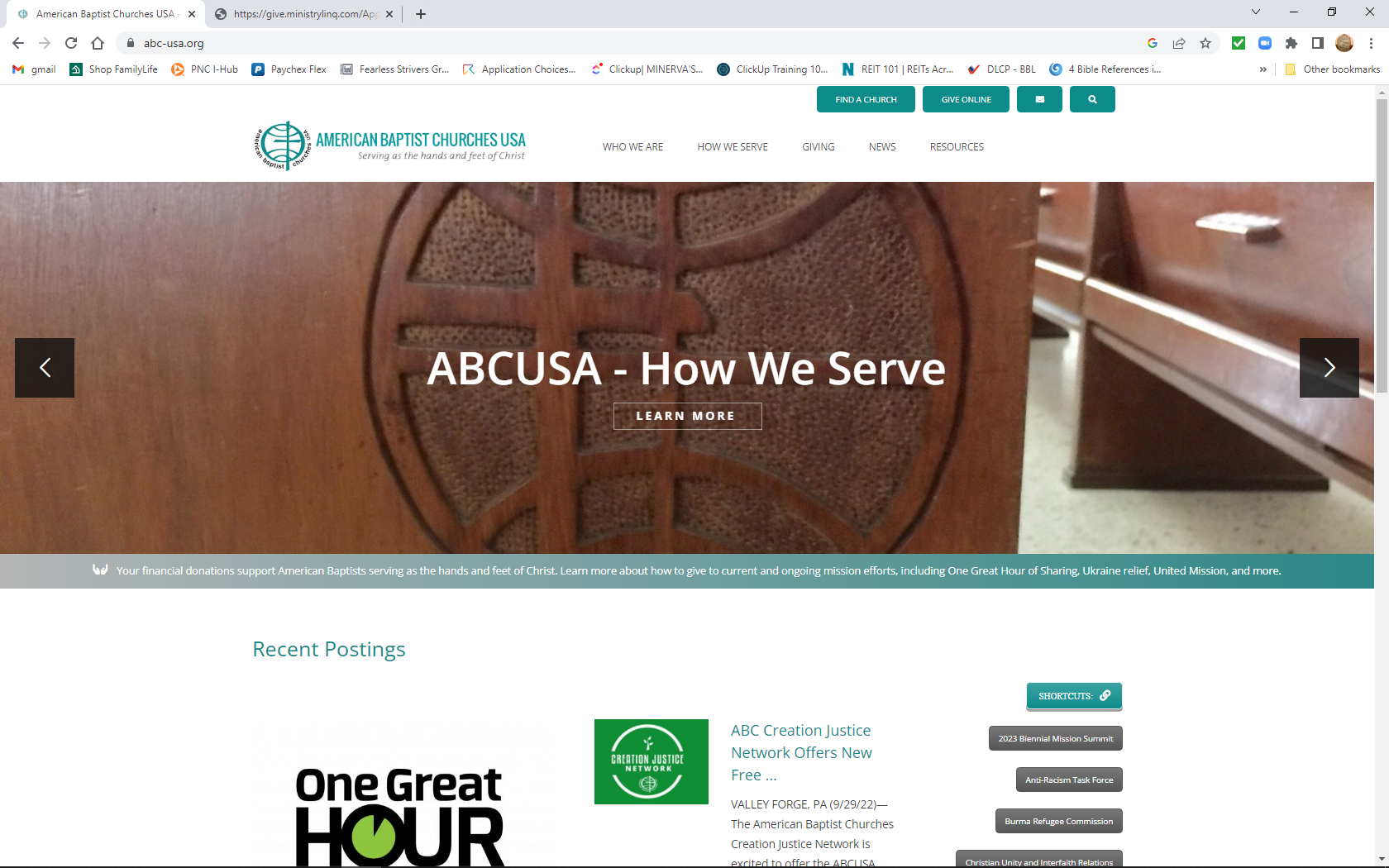 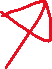 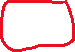 MAIN GIVING FUNDS  UMB =United Mission Basics, LG = Love Gift for American Baptist Women’s Ministry, AFC = America for Christ, 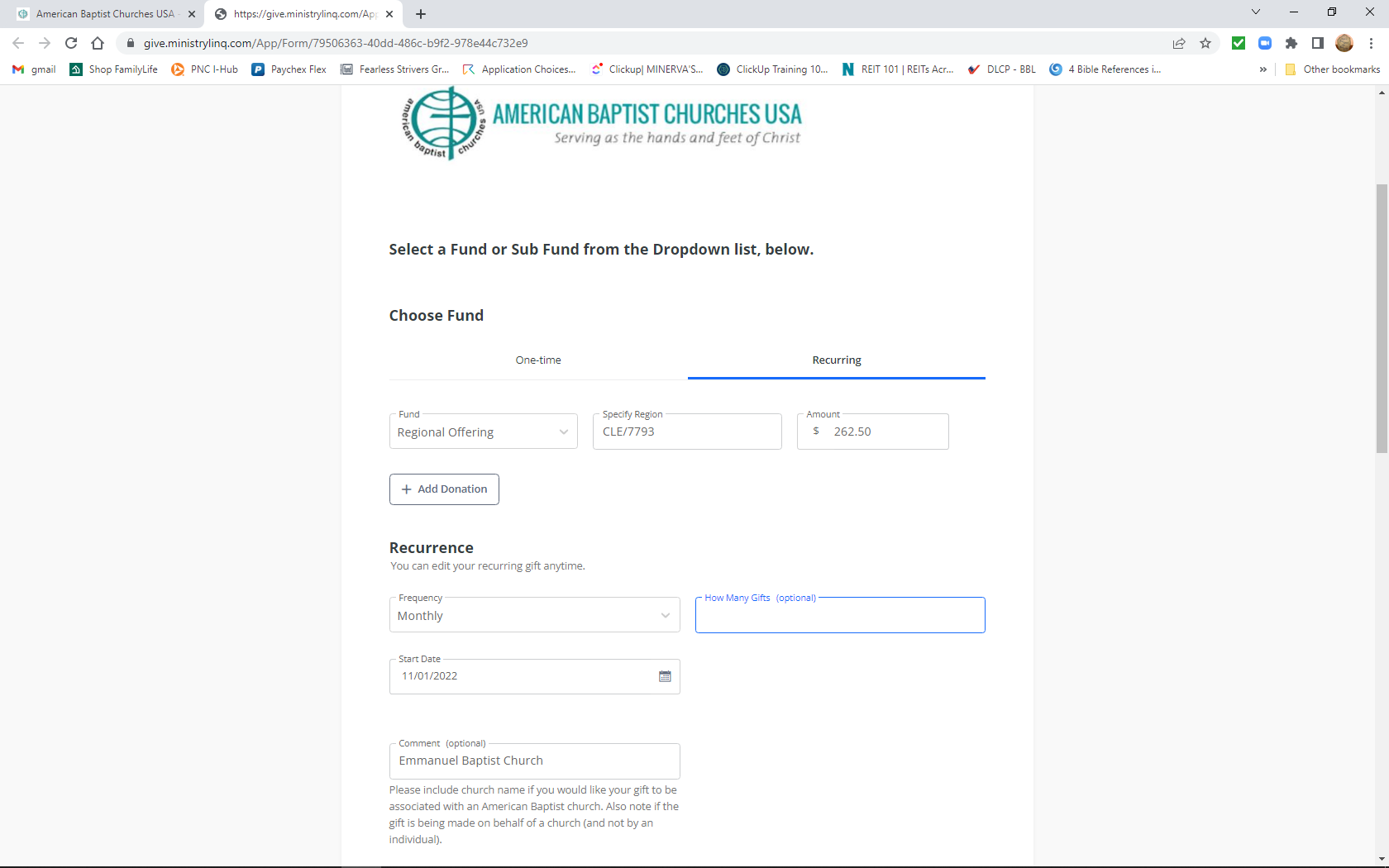 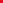 WMO = World Mission Offering, Regional Offering = Cleveland Baptist Association (CBA)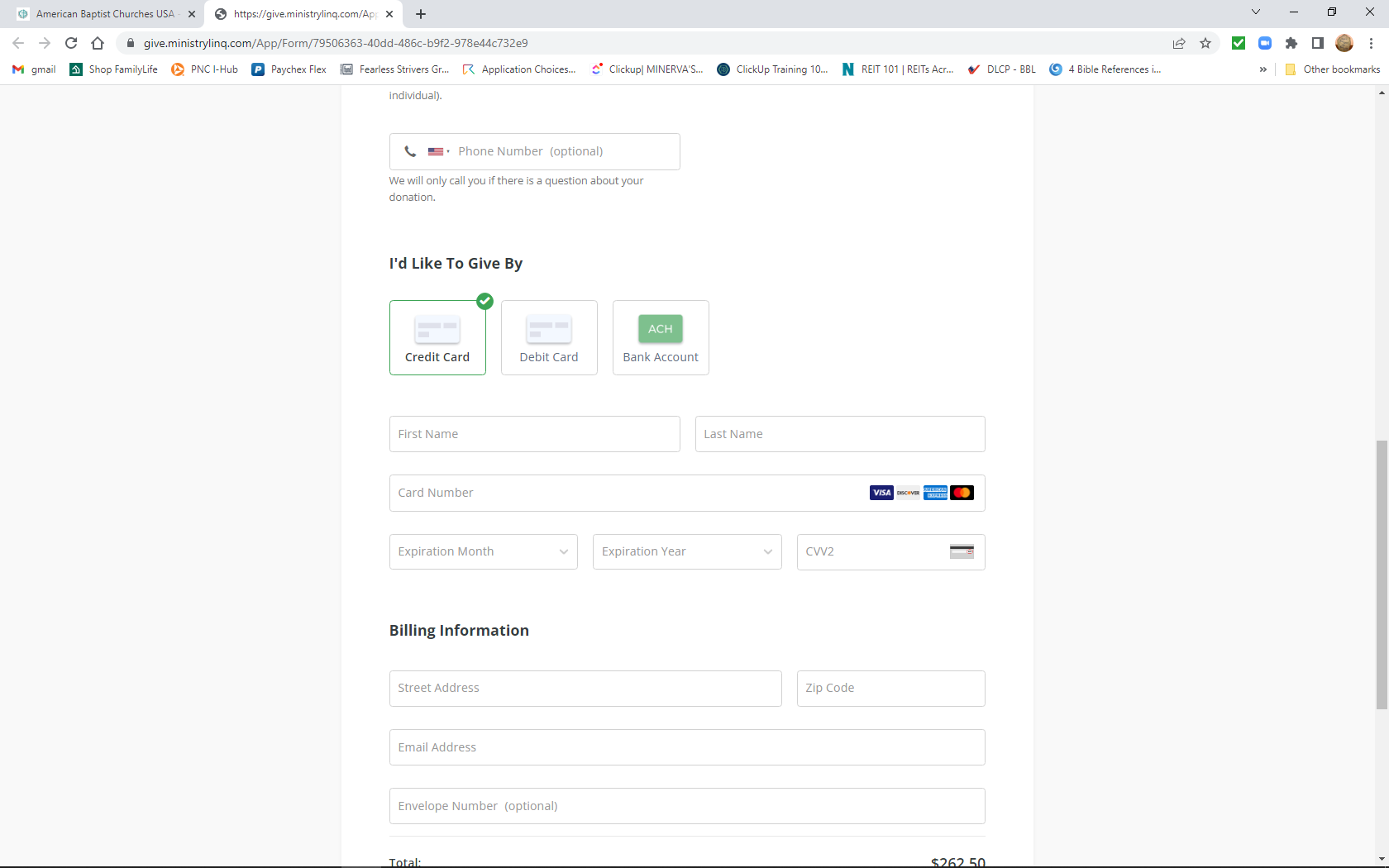 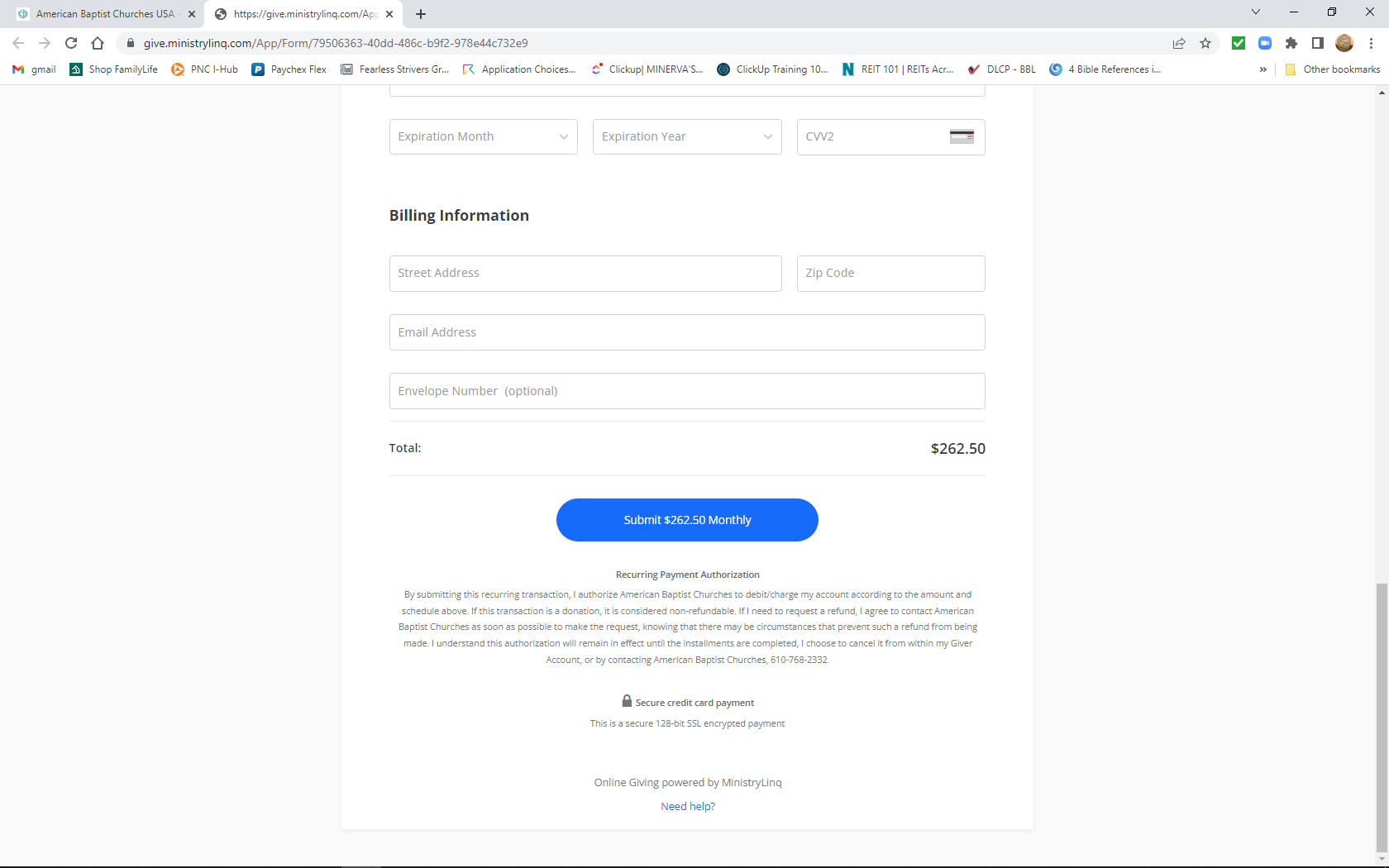 